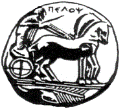 ΠΑΝΕΠΙΣΤΗΜΙΟ  ΠΕΛΟΠΟΝΝΗΣΟΥ	                                                                    ΔΙΕΥΘΥΝΣΗ ΑΚΑΔΗΜΑΙΚΩΝΚΑΙ ΦΟΙΤΗΤΙΚΩΝ ΘΕΜΑΤΩΝΦΟΙΤΗΤΙΚΗ ΜΕΡΙΜΝΑ ΠΑΤΡΑΣ ΑΝΑΚΟΙΝΩΣΗ ΓΙΑ ΥΠΟΒΟΛΗ ΑΙΤΗΣΗΣΑΝΑΝΕΩΣΗΣ  ΔΙΑΜΟΝΗΣ   ΦΟΙΤΗΤΩΝ ΠΟΥ ΔΙΑΜΕΝΟΥΝ ΣΤΙΣ ΕΣΤΙΕΣ  ΓΙΑ  ΤΟΑΚΑΔ. ΕΤΟΣ  2022 -2023Προς τους διαμένοντες Φοιτητές στις Εστίες ΚΟΥΚΟΣ, του Πανεπιστημίου Πελοποννήσου. Καθώς και τους φοιτητές του Πανεπιστημίου Πελοποννήσου που διαμένουν στην εστία του Πανεπιστημίου Πατρών πρώην Ε.Ι.Ν.   Γίνεται γνωστό στους Φοιτητές του Πανεπιστημίου Πελοποννήσου που διέμειναν  στις Εστίες ΚΟΥΚΟΣ καθώς και στην εστία του Πανεπιστημίου Πατρών πρώην Ε.Ι.Ν στην Πάτρα, κατά το προηγούμενο  ακαδ. Έτος 2021 – 2022 και επιθυμούν να ανανεώσουν την διαμονή τους και για το τρέχον  Ακαδ. Έτος 2022-2023 ότι : Θα πρέπει να αποστείλουν ηλεκτρονικά σε μορφή pdf στην ηλεκτρονική διεύθυνση konstantakop@uop.gr ή να καταθέσουν έντυπα στο γραφείο της Φοιτητικής Μέριμνας του Πανεπιστημίου Πελοποννήσου στο Ισόγειο του κτηρίου ΠΑΛΙΟΣ ΚΟΥΚΟΣ, την αίτηση και τα απαιτούμενα δικαιολογητικά τους από την Πέμπτη  1  Σεπτεμβρίου  2022 έως και την Παρασκευή 16 Σεπτεμβρίου 2022.Απαιτούμενα δικαιολογητικά:Αίτηση στέγασης  (το έντυπο υπάρχει παρακάτω, εκτυπώνετε και συμπληρώνεται ).Βεβαίωση της γραμματείας του Τμήματος ότι φοιτά με αναφορά στο χρόνο εγγραφής και στο διανυόμενο χρόνο σπουδών.Φωτοτυπία της Αστυνομικής ταυτότητας.Αναλυτική βαθμολογία  ανά εξεταστική περίοδο από το τμήμα που σπουδάζουν. Οι αλλοδαποί είναι υποχρεωμένοι να προσκομίσουν επιπλέον.              1.Αδεια παραμονής στην Ελλάδα2. Φωτοαντίγραφο διαβατηρίου.   Τα απαιτούμενα δικαιολογητικά να έχουν εκδοθεί πρόσφατα.Δεν θα αξιολογούνται αιτήσεις με ελλιπή δικαιολογητικά ΑΠΟ ΤΗΝ ΦΟΙΤΗΤΙΚΗ ΜΕΡΙΜΝΑ ΤΟΥ ΠΑ.ΠΕΛ ΣΤΗΝ ΠΑΤΡΑ.          Πληροφορίες: Κύριο: Κωνσταντακόπουλο ΔημήτριοΣημείωση: Είναι αυτονόητο για τους Φοιτητές του Πανεπιστημίου Πελοποννήσου που φιλοξενούνται ακόμη στην  Φοιτητική εστία του Πανεπιστημίου Πατρών( πρώην Ε.Ι.Ν.) ότι θα πρέπει να έρθουν άμεσα  σε συνεννόηση  με τον Κωνσταντακόπουλο Δημήτριο  ούτως ώστε να διευθετηθεί  η μεταφορά τους στην Φοιτητική Εστία του Πανεπιστημίου  μας. 